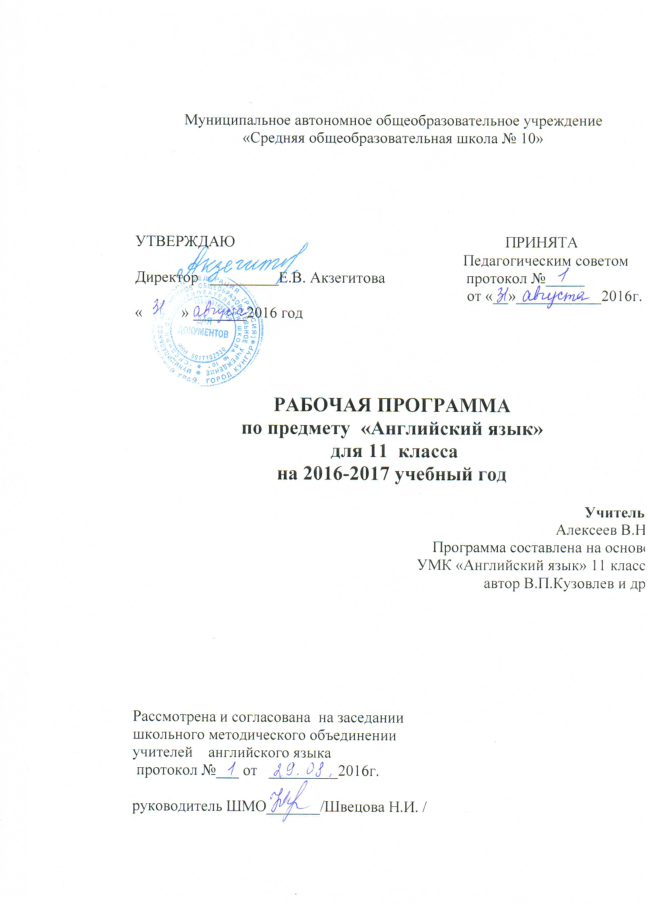 №  урокадататемазадачиконтрольХКК ГОСИКТдом. заданиеUnit 1 Система социального обеспеченияUnit 1 Система социального обеспеченияUnit 1 Система социального обеспеченияUnit 1 Система социального обеспеченияUnit 1 Система социального обеспеченияUnit 1 Система социального обеспеченияUnit 1 Система социального обеспеченияUnit 1 Система социального обеспечения1Социальные группы, социальные выплатыФормирование лексических навыков говорения по теме «Социальная помощь».АВ №1 с.512Система социального обеспечения в ВеликобританииФормирование грамматических навыков говорения по теме «Субстантивированное прилагательное».АВ №2 с.523Система социального обеспечения в СШАРазвитие умения читать с полным пониманием по теме «Социальная помощь».Презентация№3(2) с.1444Система социального обеспечения в РоссииРазвитие умения работать с графиками.АВ №5 с.545Социальные выплаты в РоссииСовершенствование грамматических навыков употребления числительных.R №1(1) с.546ЛьготыРазвитие умения монологического высказывания по теме «Благотворительность»R №1(8) с.567Фонд национального страхованияРазвитие умения употреблять числительные и процентные выражения.№1(3) с.1478Социальное обеспечение в РоссииРазвитие умения делать выводы из прочитанного.ПрезентацияАВ №1 с.519Социальное обеспечение в РоссииРазвитие умения литературно переводить.№1(2) с.14710Социальный пакетРазвитие умения дифференцировать факты и мнения.№5 с.14911Социальный пакетСовершенствование грамматических навыков употребления придаточных предложений с союзами и предлогами.Социальный пакет моей семьиПрезентацияВ тетради12Тест по теме «Социальное обеспечение»Контроль и самоконтроль уровня учащихсяПовторение13Медицинское обслуживаниеСовершенствование лексических навыков говорения по теме «Медицинское обслуживание».№1(2) с.15114Система здравоохранения в ВеликобританииРазвитие умения читать с детальным пониманием по теме «Медицинское обслуживание».№6(1) с.15915Система здравоохранения в СШАРазвитие умения читать с детальным пониманием по теме «Медицинское обслуживание».Презентация№3(2) с.15716Система здравоохранения в РоссииРазвитие умения читать с детальным пониманием по теме «Медицинское обслуживание».Система здравоохранения в Хабаровском краеПрезентацияВ тетради17Мое здоровье. Мои права на медицинское обслуживаниеРазвитие умения говорить на основе прочитанного.Мое здоровьеАВ №4 с. 5318Сравнение систем здравоохраненияРазвитие умения делать выводы и сравнения из прочитанного.АВ №3 с. 5219Тест по теме «Медицинское обслуживание»Совершенствование навыков диалогического общения.Повторение20Жизнь пожилых людейРазвитие умения диалогической речи по теме «Жизнь пожилых людей».R №2(1,2) с.5621Пособия, льготы для ветеранов, пожилых людей в РоссииРазвитие умения узнавать функции и стиль фраз.R №2(3) с.5822Пособия, льготы для ветеранов в ГерманииРазвитие умения узнавать функции и стиль фраз.№4(2) с.16223Жизнь российского пенсионераРазвитие умения узнавать функции и стиль фраз.Жизнь пенсионера в Хабаровском крае№3(2) с.16124Потребительская корзина пенсионераРазвитие умения аудировать с извлечением детальной информации по теме «Жизнь пожилых».ПрезентацияВ тетради25Как живет моя бабушкаРазвитие умения аудировать с извлечением детальной информации по теме «Жизнь пожилых».№5(2) с.16326Как сделать жизнь на пенсии достойнееРазвитие умения аудировать с извлечением детальной информации по теме «Жизнь пожилых».R №5 с.6427Тест по теме «Жизнь пожилых людей»Контроль и самоконтроль уровня учащихсяВ тетради28Бездомные – проблема зарубежомРазвитие умения читать с различной стратегией ПрезентацияR №3(2) с.6029Проблема бездомных в РоссииРазвитие умения читать с различной стратегией Проблема бездомных в Хабаровском краеR №3(3,4) с.6030Проблема безработицыСовершенствование грамматических навыков употребления косвенных вопросов.АВ №8 с.5831Безработные в РоссииСовершенствование грамматических навыков употребления косвенных вопросов.Безработные в Хабаровском краеАВ №9 с.5932Государство социального обеспеченияРазвитие умения употреблять косвенные вопросы в речи.АВ №11 с.6033Идеальное  государство социального обеспеченияРазвитие умения интерпретировать факты на основе прочитанного.ПрезентацияВ тетради34Обобщающий урок по теме «Какой разный мир»Систематизировать полученные знанияПовторение35Тест по теме: «Какой разный мир»Контроль и самоконтроль уровня учащихсяВ тетрадиUnit 2 Как сделать жизнь нескучной?Unit 2 Как сделать жизнь нескучной?Unit 2 Как сделать жизнь нескучной?Unit 2 Как сделать жизнь нескучной?Unit 2 Как сделать жизнь нескучной?Unit 2 Как сделать жизнь нескучной?Unit 2 Как сделать жизнь нескучной?Unit 2 Как сделать жизнь нескучной?36КинематографФормирование лексических навыков чтения по теме «Кино».ПрезентацияАВ №2 с.6237Голливуд – империя кинематографаФормирование лексических навыков чтения по теме «Кино».ПрезентацияR №1 с.6638Знаменитые актеры ГолливудаФормирование лексических навыков чтения по теме «Кино».ПрезентацияВ тетради39Знаменитые режиссеры Голливуда, их работыСовершенствование лексических навыков говорения по теме «Кино».ПрезентацияПрезентация40Кинематограф в РоссииСовершенствование лексических навыков говорения по теме «Кино».ПрезентацияАВ №3 с.6341История российского кинематографаСовершенствование лексических навыков говорения по теме «Кино».№4(5) с.18742Знаменитые актеры РоссииРазвитие умения аудировать с извлечением конкретной информации.ПрезентацияПрезентация43Знаменитые режиссеры РоссииРазвитие умения аудировать с извлечением конкретной информации.ПрезентацияПрезентация44Российские актеры в ГолливудеРазвитие умения аудировать с извлечением конкретной информации.АВ №13 с.6945Я люблю ходить в кинотеатр Совершенствование лексических навыков говорения по теме «Любимые фильмы».В тетради46Жанры в киноСовершенствование грамматических навыков употребления наречий меры и степени.АВ №4 с.6347Мой любимый жанрСовершенствование лексических навыков говорения по теме «Любимые фильмы».В тетради48Обзор фильмов в газетахСовершенствование грамматических навыков употребления придаточных предложений в речи.№6 с.19049Кино в нашей странеСовершенствование грамматических навыков употребления придаточных предложений в речи.Презентация№5 с.19050Что смотрят в РоссииРазвитие умения читать с полным пониманием прочитанного.АВ №5 с.6451Что любят смотреть зарубежомРазвитие умения читать с полным пониманием прочитанного.АВ №6 с.6552Что снимают в РоссииРазвитие умения говорить на основе прочитанного с использованием опор.АВ №7 с.6653Что снимают зарубежомРазвитие умения говорить на основе прочитанного с использованием опор.АВ №15 с.7054Тест по теме «Кино»Контроль и самоконтроль уровня учащихсяПовторение55Театр. Схемы театровРазвитие умения диалогического общения по теме «Кино. Театр».№1(3) с.18256Театры в ВеликобританииРазвитие умения языковой догадки при работе с пословицами.АВ №8 с.6657Образование театра в АнглииРазвитие умения читать с детальным пониманием прочитанного.R №3(7) с.6858Популярные мюзиклы в США: «Cats», «The Grand Hotel»Совершенствование навыков литературного перевода.ПрезентацияАВ №10 с.6759Популярные мюзиклы в США: «Broadway»Развитие умения аудировать с извлечением конкретной информации.Презентация№4(4) с.19660Театры в России. Большой театрСовершенствование грамматических навыков употребления эмфатических предложений.АВ №9 с.6761Спектакли, мюзиклы в РоссииРазвитие умения употреблять восклицательные и эмфатические предложения в речи.№5 с.19762Отношение к театруРазвитие умения монологического высказывания В тетради63Кино или театр?Развитие умения диалогического высказывания В тетради64Тест по теме «Театр»Контроль и самоконтроль уровня учащихсяПовторение65Экранизация, постановка известных произведенийРазвитие умения читать с детальным пониманием прочитанного.№6 с.20166Рейтинговая система для фильмов в СШАРазвитие умения читать с детальным пониманием прочитанного.ПрезентацияR №5(3) с.7367Категории фильмовРазвитие умения говорить на основе прочитанного с использованием опор.№7 с.20568Обзор фильмов для детей в журналахРазвитие умения говорить на основе прочитанного с использованием опор.R №6(4) с.7569Обсуждение фильмаРазвитие умения употреблять восклицательные и эмфатические предложения в речи.АВ №17 с.7170Фильм «Титаник»Совершенствование навыков литературного перевода.ПрезентацияВ тетради71Легко ли быть критиком?Развитие умения монологического высказывания Проект72Кинематограф: фестивали, наградыРазвитие умения диалогического высказывания ПрезентацияR №8 с.7673Фестиваль «Окно в Европу»Развитие умения диалогического высказывания ПрезентацияВ тетради74Обобщающий урок по теме «Как сделать жизнь нескучной»Систематизировать полученные знания75Тест по теме: «Как сделать жизнь нескучной»Контроль и самоконтроль уровня учащихсяUnit 3  Изобретения, которые потрясли мирUnit 3  Изобретения, которые потрясли мирUnit 3  Изобретения, которые потрясли мирUnit 3  Изобретения, которые потрясли мирUnit 3  Изобретения, которые потрясли мирUnit 3  Изобретения, которые потрясли мирUnit 3  Изобретения, которые потрясли мирUnit 3  Изобретения, которые потрясли мир76Современные изобретения. Бытовые приборыФормирование лексических навыков говорения по теме «Изобретения».АВ №1 с.7477Современные приборы домаРазвитие умения читать с детальным пониманием прочитанного.№4 с.22378Технические приспособленияСовершенствование грамматических навыков употребления герундия.АВ №2 с.7579Реклама технических новинокРазвитие умения читать с полным пониманием прочитанного.Презентация№2 с.22680Я бы хотел приобрести...Развитие умения говорить с использованием ключевых слов.№4 с.22681Технические новинки в школеРазвитие умения употреблять прошедшее простое время в речи.ПрезентацияАВ №4 с.7582Современные изобретения в классеРазвитие умения употреблять настоящее завершенное время в речи.R №2(8) с.8083Изобретения зарубежных ученых прошлых летФормирование грамматических навыков чтения с прошедшим временем в пассивном залоге.АВ №5 с.7684Изобретения советских ученых прошлых летРазвитие умения употреблять пассивный залог в речи.№3(3) с.23285Тест по теме «Изобретения»Контроль и самоконтроль уровня учащихсяПовторение86Организация домашнего хозяйстваРазвитие умения сравнивать использование форм пассивного залога.№2 с.23587Изобретения своими рукамиРазвитие умения языковой догадки по теме «Изобретения ».Моя покупкаАВ №10 с.7988Телефонная связьРазвитие умения читать с пониманием основного содержания.R  №3(4) с.8289Мобильный телефон – роскошь или необходимость?Развитие умения работать со словарем.В тетради90Высокотехнологичная жизньРазвитие умения говорить на основе прочитанного по теме «Изобретения».№1(2) с.24291Информационные технологии в школе и домаСовершенствовать речевые навыки говорения В тетради92Компьютер мой –  помощникРазвитие умения монологического высказывания по теме «Изобретения».№2(4) с.242 93Вещи в помощь полицейскомуСовершенствование навыков монологического высказывания R №5(7) с.8794Магазины бытовой техникиСовершенствование навыков диалогического общенияАВ №3 с.7595Заказ бытовой техники по ИнтернетуРазвитие умения поискового чтения.ПрезентацияВ тетради96Инструкции к бытовым приборамРазвитие умения интерпретировать факты на основе прочитанного.№2(2) с.24797Работа с инструкциямиРазвитие умения делать выводы и сравнения из прочитанного.В тетради98Загадочные инструкцииРазвитие умения делать выводы и сравнения из прочитанного.R №6(7,8) с.8899Я бы хотел изобрести…Развитие умения дифференцировать факты и мнения.Мое изобретениеПрезентацияПроект100Обобщающий урок по теме «Как сделать жизнь нескучной»Систематизировать полученные знанияПовторение101Тест по теме: «Как сделать жизнь нескучной»Контроль и самоконтроль уровня учащихсяВ тетради102Обобщение за год